 Этапы освоения речи ребенком

Речь – сложная система навыков. В процессе речевого развития формируются высшие психические функции, подготавливающие ребенка к взрослой жизни.
Дошкольное детство – первый период психического развития ребенка, в связи с этим он является самым важным и ответственным, так как именно в этом возрасте закладываются основы всех психических свойств и качеств личности, познавательных процессов и видов деятельности.
Одним из важнейших приобретений дошкольного детства является речь, которая начинает формироваться в младенческом возрасте. В раннем детстве, с усложнением деятельности малыша и расширением доступных сфер деятельности, усложняется общение со взрослыми, и потребность в речи возрастает, что в свою очередь, стимулирует развитие активной речи, которая превращается в средство общения. Речь начинает приобретать коммуникативную функцию, а в дальнейшем обобщающую, планирующую, регулирующую и знаковую.
Именно в дошкольном возрасте речь ребенка наиболее уязвима, и под воздействием ряда неблагоприятных факторов может нарушаться и в дальнейшем иметь патологическое развитие.

В дошкольном возрасте наступает качественно новый этап освоения речи. Мотивом активного овладения родным языком выступает растущие потребности дошкольника узнать, рассказать и воздействовать на себя и другого человека. Речь отрывается от конкретной ситуации, теряет ситуативность, превращаясь в универсальное средство общения. Появляются связные формы речи, возрастает ее выразительность. Ребенок постигает законы родного языка в процессе действий со словом. Ребенок учится излагать свои мысли связно, логично, рассуждения превращаются в способ решения интеллектуальных задач, а речь становится орудием мышления и средством познания. Развивается регулирующая функция речи, которая выражается в понимании литературных произведений, подчинении инструкциям взрослого. Складывается планирующая функция речи, когда она начинает предварять решение практических и интеллектуальных задач. Возникает звуковая функция речи, выделение слова как абстрактной единицы, что создает возможность сделать слово объектом познания и освоить письменную речь. Завершается процесс фонематического развития: ребенок правильно слышит и произносит звуки. Возникают предпосылки для освоения грамоты.
   Работа родителей с детьми дома.

Работа детского сада не исключает необходимости домашних заданий с детьми. Учебный материал распределяется по трем направлениям: воспитание произвольных навыков, формирование словаря, формирование грамматических умений и навыков.

Родителям следует заниматься ежедневно или через день в форме игры. Занятия проводятся перед зеркалом, чтобы ребенок мог контролировать свою артикуляцию. При этом должны соблюдаться требования: точность движений, равномерное участие в них левой и правой половины языка. У ребенка не всегда может сразу все хорошо получаться, и порой это вызывает у него отказ от дальнейшей работы. В таких случаях родители не должны фиксировать внимание малыша на том, что не получается, надо подбодрить его и вернуть к более простому, уже отработанному материалу. Напомнить, что когда-то это уже получалось. Всю работу по формированию правильного звукопроизношения родителей согласовываются с логопедом, обращаются при всех возникающих затруднениях. Одновременно родители подбирают вместе с детьми слова, обозначающие предметы, слова, обозначающие качества и свойства предметов, слова, обозначающие различные действия. Если рисунки задаются на дом, родители могут вместе с детьми перевести готовый рисунок из журнала через кальку или воспользоваться трафаретом. Простые рисунки взрослый рисует с одновременным комментарием. Например: рисуя дом, взрослый говорит: «Вот левая стена, вот правая стена, вот потолок, пол, крыша, окно, вот и нарисовали домик!» такой прием способствует развитию у ребенка внимания и повышает интерес к учебной деятельности.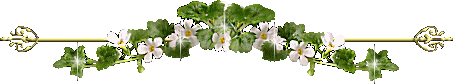 Роль пальчиковых игр в развитии речи

Уровень развития речи детей находится в прямой зависимости от степени сформированности тонких движений пальцев рук. Если развитие движений пальцев рук соответствует возрасту, то и речевое развитие в пределах нормы, если же развитие движений пальцев отстает – задерживается и развитие речи. Кисть руки – орган речи – такой же, как и артикуляционный аппарат. С этой точки зрения двигательную проекционную область кисти руки можно считать еще одной речевой зоной мозга.

Развитие словесной речи ребенка начинается, когда движения пальцев рук достигают достаточной тонкости. Развитие пальцевой моторики как бы подготавливает почву для последующего формирования речи.

Развитие пальцев рук оказывает благотворное влияние не только на становление речи, но и на формирование психических процессов. Работа по тренировке тонких движений пальцев рук является стимулирующей для общего развития ребенка, а также способствует профилактике и преодолению нарушений речи у детей. Если даже речь ребенка развивается вроде бы нормально, все же нужно заботиться о развитии у него тонких движений пальцев рук; если же развитие речи ребенка отстает, то на тренировку его пальцев необходимо обратить особое внимание.

Практика показывает: чем раньше начинается работа по развитию мелкой моторики рук, тем больший положительный эффект оказывает она на формирование речи, на профилактику и коррекцию речевых нарушений.

Для развития мелкой моторики рук можно предложить детям:Выкладывание букв из мозаики, семян, пуговиц, кусочков бумаги…..Игры с пластилином. Пластилин дает уникальные возможности проводить интересные игры с пользой для общего развития ребенка.Игры с бумагой(плетение ковриков из бумажных полос, складывание корабликов, самолетиков и других фигур).Советы логопеда:развивайте челюстные мышцы и мышцы языка ребенка. Приучайте детей эффективно пережёвывать грубую пищу, полоскать рот, надувать щёки, и т.д.разговаривайте с ребёнком только на правильном русском языке, ни в коем случае не используйте «детский язык».каждый день читайте ребенку короткие стихи и сказки.чаще разговаривайте с ним, терпеливо отвечайте на все его вопросы.говорите чётко, внятно, несколько раз повторяя слово или фразу, меняя в ней слова местами.выполняйте несколько раз в день артикуляционную гимнастику. Её цель — заставить работать мышцы, участвующие в произнесении звуков, сделать их более послушными. Она включает упражнения для тренировки органов артикуляционного аппарата, отработки необходимых для правильного произнесения звуков положений губ, языка, мягкого неба. Первое время необходимо работать перед зеркалом.не перегружайте ребёнка. Не рекомендуется проводить занятия более 15-20 минут.используйте упражнения для развития мелкой моторики.
Речь ребёнка не возникает сама собой. Она развивается постепенно, иногда со значительными нарушениями. С момента рождения до поступления в школу ребёнку предстоит научиться правильно, произносить все звуки, накопить многотысячный запас слов, усвоить грамматический строй речи, овладеть связной речью. Ребёнок учится говорить на примере близких ему людей.

